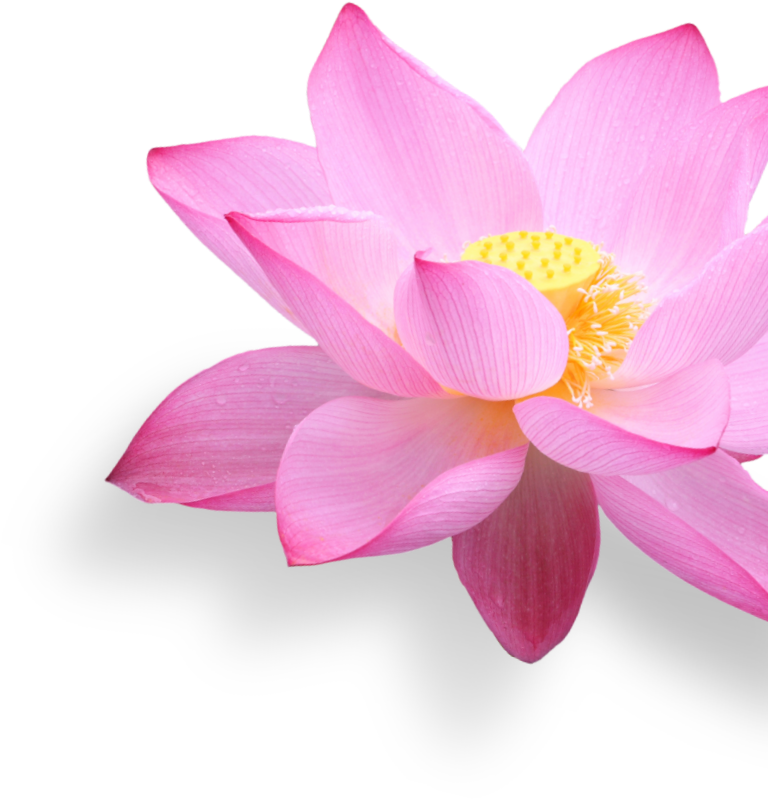 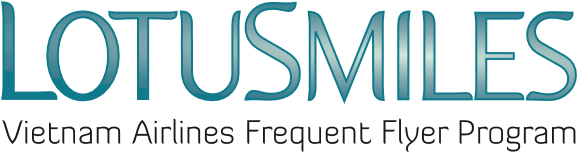 Liste Nominale du Groupe de RachatInformations du membre demandant la mise à jour de la Liste Nominale du Groupe de Rachat Nom et prénom du membre :Numéro de carte Lotusmiles :Contenu de la demandeMise à jour de la Liste Nominale du Groupe de RachatModification de la listeLes membres Million Miler, Platinum et Gold se voient désigner la Liste Nominale du Groupe de Rachat allant jusqu’à 10 personnes. Les membres Titanium sont autorisés à désigner 05 personnes au maximum. Les membres sont autorisés à ajouter des bénéficiaires gratuitement s'ils n'ont pas atteint le nombre maximum autorisé.Les noms des bénéficiaires dans la liste désignée ne peuvent pas être annulés, mais peuvent être remplacés :Les membres Million Miler, Platinum et Gold peuvent effectuer 02 remplacements au maximum par an (du 01/01 au 31/12). Les membres Titanium peuvent effectuer 01 remplacement au maximum par an (du 01/01 au 31/12). J'accepte les Conditions Générales de Lotusmiles et la Politique de confidentialité de Vietnam Airlines.Date :      /        /Signature du membreNom et prénomDate de naissanceCarte d’identité/Carte d'identité citoyenne/Passeport Membre 1 Membre 2Membre 3Membre 4Membre 5Membre 6Membre 7Membre 8Membre 9Membre 10Membre existant à supprimerNouveau membre de remplacement1Nom et prénom : Nom et prénom : 1Date de naissance :Date de naissance :1Carte d’identité/Carte d'identité citoyenne/Passeport :Carte d’identité/Carte d'identité citoyenne/Passeport :2Nom et prénom : Nom et prénom : 2Date de naissance :Date de naissance :2Carte d’identité/Carte d'identité citoyenne/Passeport :Carte d’identité/Carte d'identité citoyenne/Passeport :